Муниципальное автономное дошкольное образовательное учреждение«Буратино» г. КогалымИтоговые мероприятия по реализации программы «Социокультурные истоки»для детей второй младшей группыКнига 1 «Доброе слово»Книга 2 «Добрый мир»Книга 3 «Добрая книга»АвторМузыкальный руководительЗавьялова Татьяна Николаевна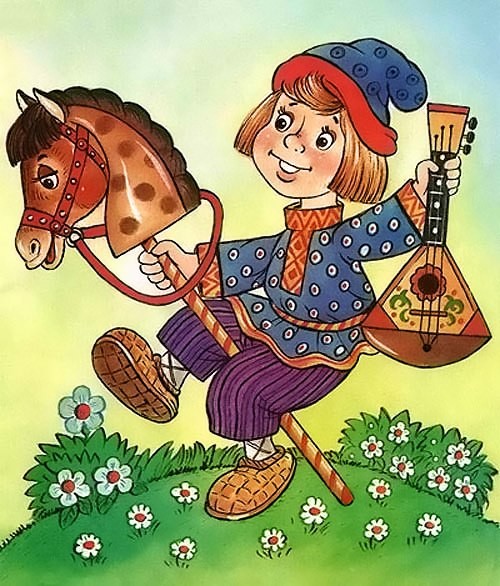 г. Когалым, 2018Месяц сентябрь  3-я неделяТема «В гости к Хозяюшке»АннотацияРодители являются участниками мероприятия, помогают показывать кукольный театр Хозяюшке.Программные задачиУчить слушать музыку от начала и до конца, эмоционально реагировать на нее, определять характер произведения.Развивать певческие навыки, умение петь без напряжения в голосе, подпевая взрослым.Формировать навыки элементарного музицирования.Закрепить знания детей о домашних животных и птицах.Формировать у детей навыки театрализации Материал и оборудованиеМакет домика; скамеечка; игрушки: котик, утенок, утка, петушок, лягушка, коза, собачка, птичка; корзина с цветами или конфетами; костюм для Хозяюшки.Ход развлеченияВ зале стоит домик, скамейка, около домика сидит Хозяюшка (воспитатель в народном костюме). В зал под музыку входят дети.Хозяйка:Здравствуйте, ребятки, милые котятки! Проходите, проходите! Вы мои ладушки! Спойте, пожалуйста, со мной песенку.Дети хором поют и инсценируют песенку «Ладушки».Ладушки, ладушки, где были? - У бабушки.(Хлопают в ладошки)Что ели? - Кашку. Что пили? - Бражку.(Водят пальчиком по ладошке)Кашу поели. Шу! – Полетели!(Машут руками, изображая птичек)На головку сели, Сели – посидели.(Кладут ладошки на голову)Прочь улетели! Да!(Изображая птичек, разбегаются по группе)Хозяйка: Как вы хорошо поете! Ребятки! А я живу не одна, со мной живет маленький дружок. Хотите с ним познакомится? Тогда отгадайте загадку.Мягкие лапки,На лапках царапки.На молоко гладит,«Мяу» - «Мяу» – говорит. Кто это?Слушание «Цап царап»Музыка  С. ГавриловаХозяйка:Правильно! (На крыше домика появляется кошка) Вот и мой маленький дружок, котик Васька.Хозяйка берет игрушку - кота в руки, гладит, предлагает погладить детям, читает потешку.Как у нашего кота шубка очень хороша.Как у котика усы удивительной красы.Глаза смелые, зубки белые.Хозяйка:Хотите поиграть с моим котиком? Вы будете мышками, а мой котик Васька будет вас ловить.Игра «Кот и мыши»Дети сидят в «норке», а котик ходит между детьми – мышками и читает:Котик по двору идет, ищет мышек Васька – кот,Ищет мышек кот. Тихо мышки все сидят,На кота они гладят, на кота глядят!Затем котик идет «спать», а мышки выбегают, котик просыпается и ловит «мышат».Пока дети играют, на домике появляется птичка.Хозяйка: Ой! Ребятки, посмотрите, кто к нам прилетел? Давайте покормим птичку и споем ей песенку.Песня  «Маленькая птичка».Хозяйка:Птичка поела, а теперь хочет с вами поиграть.Музыкальная игра «Маленькая птичка»Дети поют песенку «Птичка».Села птичка на ладошку.Посиди у нас немножко.Посиди, не улетай.Улетела птичка! – Ай!Дети изображают птичек, «летают» по группе.Хозяйка:Улетела птичка к своим деткам. А вы, наверное, устали? Садитесь на мой сказочный ковер. Я расскажу вам сказку.Кукольный спектакль «Угадай, кто мы?»Хозяйка: Вот мама утка. А это ее маленький утенок, его зовут Кряк. Однажды утенок Кряк убежал от своей мамы и заблудился. Оглянулся - рядом никого нет. Испугался утенок, побежал искать маму и вдруг услышал: «Ква - ква - ква!»- Ой, кто это? – спросил утенок.Хозяйка:Дети, как вы думаете, кто же это?Дети:Лягушка!Песня лягушки.Я лягушечка, ква – ква!Я квакушечка, ква – ква!Я зеленая, ква – ква!Как зеленая трава, ква – ква!Ква – ква!Хозяйка: Ускакала лягушка, а утенок дальше побежал искать маму и вдруг услышал: «Ме - ме - ме!»- Ой, кто это? – спросил утенок.Дети, как вы думаете, а это кто?Дети: Коза.Песня козыЯ рогата, я бодатая, ме – ме!Молоко даю ребятам, ме – ме!Хозяйка:Ушла коза, а утенок дальше побежал искать маму и вдруг услышал: «Гав - гав - гав!».- Ой, кто это? - спросил утенок.Дети: Собачка.Песня собачкиЯ громко, громко лаю гав – гав – гав!Я зря не обижаю, гав – гав – гав!Хозяйка: Ушла собачка, а утенок снова побежал искать маму. И вдруг услышал: «Ку - ка - ре - ку!». Дети, кто это?Дети:Петушок!Песня петушка.Рано утром я встаю.Ку - ка - ре - ку! Ку - ка - ре - ку!Громко песенку пою.Ку - ка - ре - ку! Ку - ка - ре - ку!Шпоры есть и гребешок!Ку - ка - ре - ку! Ку - ка - ре - ку!Вот какой я петушок!Ку - ка - ре - ку! Ку - ка - ре - ку!Хозяйка: Ушел петушок, а утенок Кряк снова побежал искать маму и вдруг услышал: «Кря – кря – кря!». Оглянулся утенок, а это его мама – утка. Обрадовался он и побежал к маме. И они пошли гулять. Давайте и мы с вами пойдем погуляем по дорожке.Песня «Топ, топ»Зашагали ножки, топ, топ, топ!Прямо по дорожке, топ, топ, топ!Ну–ка веселее, топ, топ, топ!Вот как мы умеем, топ, топ, топ!Топают сапожки, топ, топ, топ!Это наши ножки, топ, топ, топ!Хозяйка: Пора нам с вами прощаться. Но без подарков я вас не отпущу. Мы с котиком Васькой приготовили для вас «Сладкую корзиночку».Выносит корзинку с конфетами, украшенную цветами.Для нашей детворы мы корзину принесли.С конфетами, цветами, посмотрите, сами!Хозяюшка прощается с детьми. Дети уходят.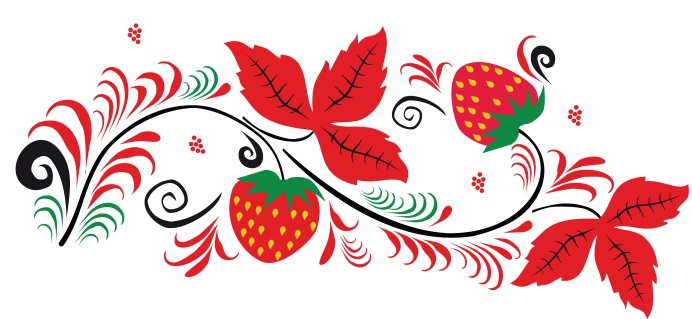 Месяц октябрь  3 неделяТема «Колобок в осеннем лесу»сценарий  осеннего развлечения  для детей второй младшей группыАннотацияРодители исполняют роли, помогают в изготовлении атрибутов, костюмов,  оформлении зала.ЦельСоздание праздничного настроения и радостной атмосферы для детей и родителей.Задачи   Развивать творческую активность;Формировать умение передавать через свои движения характеры игровых и танцевальных образов;Воспитывать коммуникативные качества.Предварительная работа Беседы об осени, о листочков, какого они цвета. Знакомство с осенними приметами.  Разучивание репертуара по сценарию.Оборудование и атрибуты Большой бутафорский гриб с угощением для детей, осенний лес, платочки, листочки по числу детей.Ход праздникаДети заходят в зал под музыку с листочками в руках. Встают лицом к зрителям свободно по залу.Ведущая - Осень: Желтый листик на ладони,Был когда-то он зеленый,К нам в окошко он влетелПочему он пожелтел?У кого, друзья, ни спросим-Скажут: наступила…Дети: Осень!1-й ребенок: Полюбуйтесь - маскарад!Лес меняет свой наряд,Снял зеленый, мерит новыйЖелтый, красный и лиловый. 2 –й ребенок: Осень золото роняет,Осень птичек угоняет.До свиданья лес и луг,Мы летим на теплый юг!3-й ребенок: Ходит осень, бродит осень,Ветер с клена листья сбросил.Под ногами коврик новыйЖелто – розовый - кленовый!4-й ребенок:Что ты рано в гостиОсень к нам пришла?Еще просит сердцеСвета и тепла!Песня с листочками по выбору педагогаОсень: Листопад, листопад,Листья по ветру летят.День осенний так хорошСколько листьев соберешь! Дети отдают листочки ведущей в осенний букет, украшают им зал.Осень: Ребята,  я сегодня нарядилась Осенью, и приглашаю всех на осеннюю прогулку. Вы не против прогуляться по лесу, полюбоваться его красотой?. Тогда пойдем друг за другом по осенним тропинкам.Разминка «По осенним тропинкам» И. ПарахневичОсень: А в лесу - красота,Только что за чудеса?Кто же это к нам спешит,По тропиночке бежит?Звучит музыка, в зале появляется колобок.Осень: Здравствуй, колобок!Колобок, румяный бокТы куда спешишь, дружок?Колобок: Я спешу в осенний лес.Где полным – полно чудес!Осень:А тебя никто не съест?Колобок: Не надо так меня пугать,Лучше будем танцевать!Танец «Колобок»Дети стоят вокруг колобка, под музыку в круг забегает зайкаОсень: Покатился Колобок по дорожкеВдруг – откуда ни возьмисьЗаяц – быстрые ножки.Заяц: Колобок, Колобок, я тебя съем!Колобок: Не ешь меня, зайка, я тебе песенку спою, а ребята мне помогут.Песня р.н. «Заинька»Осень: Колобок наш очень ловкий, а тебе дадим морковку.Заяц благодарит и уходит угощать морковкой других зайцевОсень: Только песенка умолкла, Колобок встречает Волка.Под музыку, в зале появляется волк.Волк: Колобок, колобок, я тебя съем!Колобок: Дети, вы меня спасите и от волка защитите!Осень: Ну что ж, ребята, поможем колобку? Давайте поиграем с волком в веселую игру.Музыкальная р.н. игра «Зайцы и волк»Волк:Как с вами интересно и весело, даже не хочется прощаться, но пора мне на охоту. До свидания, друзья, пока, колобок. Давайте присядем на пенечки и немного отдохнем. Дети рассаживаются на стульчики, колобок бежит по залу под музыку.Осень: Колобок бежал, бежалИ вдруг Медведя повстречал.В зале появляется медведь.Медведь: Колобок, колобок, я тебя съем!Колобок: Ой, ребята, помогите,Меня от Мишки защитите!Осень: Мишка, Колобка не трогай,Ты ступай своей дорогой.Мы корзиночки возьмем,Шишки собирать пойдем.Игра р.н. «У медведя во бору»Осень: Мишка, ты не обижайся,Лучше медом угощайся Ведущая отдает бочонок медведю, тот уходит.Медведь довольный удалился,Песню громко напевал…Тут лису он повстречал.В зале появляется лиса.Лиса: Колобок, Колобок я тебя съем!Колобок: Что ты, лисонька, постойМного здесь друзей со мной!Ах, ребята, помогите,От лисы меня спасите.Осень: Раз зовет на помощь друг-Становитесь быстро в круг!Ах, ты Лисонька – лиса,В лесу ты первая краса!Посмотри, какой платочек, может, спляшешь с ним дружочек, а детки тебе помогут. Танец с платочками под р.н. плясовуюЛиса:Какие хорошие, добрые и веселые дети! Можно и я иногда буду приходить в ваш садик и тоже стану веселой, умной и доброй?! (уходит)Осень: Как мы славно поплясалиИ нисколько не устали.Вот и сказочке конец,А Колобок наш молодец!Мои милые друзья, удивить хочу вас я!Я вчера по лесу шла, и под елкой гриб нашла.Этот гриб такой большой, он волшебный, не простой.Шляпка у него блестит, чем же гриб нас угостит?Шляпку с гриба мы снимаем, что внутри сейчас узнаем…Осень и Колобок угощают детей и провожают в группу.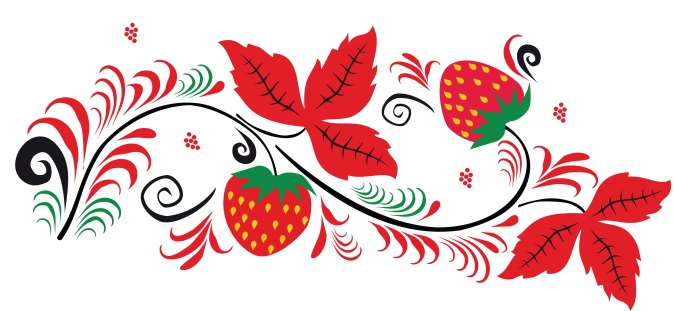 Месяц ноябрь 4 неделяТема «К нам гости пришли – инструменты принесли»АннотацияНа занятии используется народный фольклор. Родители участвуют во всех видах музыкальной деятельности.Обучающие задачи:различать тембры музыкальных инструментов;различать характер музыкального произведения, выполнять соответствующие движения;формировать певческие навыки, начинать пение после вступления, петь слаженно в ансамбле, четко произносить слова песен.формировать навыки игры на детских музыкальных инструментах;Развивающие задачи:развивать эмоциональную отзывчивость,сенсорные способности и звуковысотный слух,развивать чувство ритма, формировать певческий голос и выразительность движений.Воспитательные задачи:воспитывать любовь и интерес к музыке;Материал к занятиюМузыкальный инструмент фортепиано;Компьютер;Ширма; 3 куклы-бибабо (птичка, зайчик, лошадка) и, соответственно им, музыкальные инструменты (колокольчик, бубен, деревянные ложки);Игрушка – собачка, листочки и музыкальные орешки на каждого ребенка, зонтик.Музыкальный репертуар:Коммуникатичная игра: «В нашей группе все друзья»«Танец с листочками»Игра: «Будь внимательный»«В хороводе осенью весело попляшем»Игра: «Угадай-ка!»Р.н м. «Ах, вы, сени!»Дети играют с музыкальными орешками под р.н.м. «Барыня»«Хоровод грибов»Игра «Солнышко и дождик» Коммуникативная игра: «До свидания!»Ход занятияДети под музыку входят в музыкальный зал, становятся в круг.Музыкальный руководитель: Здравствуйте, ребята! Посмотрите сколько у нас сегодня гостей, давайте с ними поздороваемся.Дети: Здравствуйте!Музыкальный руководитель: А теперь обратите внимание, кто же нас встречает? Дети отвечают (собачка)Музыкальный руководитель: Давайте поздороваемся с собачкой.Коммуникативная игра «Ласковое имя»Музыкальный руководитель: Ребята, посмотрите, собачка к нам пришла и листочки принесла. Давайте с ними потанцуем.«Танец с листочками»танцевальная импровизация под р.н. музыку «Барыня»(дети собирают листочки в букет и садятся на стулья)Музыкальный руководитель: Ребята, к нам еще гости пришли. Но чтобы они показались, нужно отгадать загадки (Загадки про птичку, зайчика, лошадку).Воробьи, стрижи, пингвины,  	Снегири, грачи, павлины,  	Попугаи и синицы:  	Одним словом это - ...? Дети: Птицы!(На ширме появляется птичка)Музыкальный руководитель: Послушайте вторую загадку.Мчится без оглядки, 	Лишь сверкают пятки. 	Мчится что есть духу, 	Хвост короче уха. 	Живо угадай-ка, 	Кто же это? Дети: Зайка!(На ширме появляется зайка)Музыкальный руководитель: И последняя загадка. Кто там скачет по дорожке? Цок-цок-цок.
У кого так резвы ножки? Цок-цок-цок.
Шелковиста её грива,
Весела она, игрива.
У неё так шёрстка гладка,
Это к нам бежит …Дети: Лошадка! (На ширме появляется лошадка)Музыкальный руководитель: Наши гости долго ждали
И немножечко устали.
Надо сними поиграть
И движенья показать.
А что делает птичка?Дети: Летает.Музыкальный руководитель: А как мы можем показать?Дети: Побегать легко, на носочках и помахать крыльями.Музыкальный руководитель: А как мы изобразим зайчика?Дети: Будем легко прыгать на двух ножках.Музыкальный руководитель: А как скачет лошадка?Дети: Прямым галопом.Музыкальный руководитель: Ребята, у каждого гостя своя музыка, и сейчас мы внимательно послушаем музыку, она вам подскажет, какое движение нужно выполнить.Игра: «Будь внимательный»(Звучит музыка для выполнения легкого бега (птичка), прыжков на двух ногах (зайка), прямого галопа (лошадка), дети выполняют соответствующие движения)Музыкальный руководитель: Вот как весело играли 
Вы, ребята, не устали?Зверята, спрашивают, а какое сейчас время года?Дети: Осень!Правильно ребята, давайте мы с вами заведем хоровод и споем про осень.«В хороводе осенью весело попляшем»
Музыкальный руководитель: Молодцы, ребята! Зверятам очень понравился ваш хоровод. А сейчас сядем с вами отдохнем, и на стульчики пройдем.Ребята, наши гости пришли сегодня не с пустыми руками. У каждого гостя есть свой любимый музыкальный инструмент, а какой вы поймете, когда узнаете этот инструмент по звуку.(Родитель за ширмой, играет на инструментах, дети отгадывают. Затем звери показывают свои инструменты: Птичка – колокольчик, Зайчик – бубен, Лошадка – деревянные ложки)Игра: «Угадай - ка!»Музыкальный руководитель: А сейчас мы послушаем музыку,  и вы мне расскажет какое у нее настроение. Мы тихонечко сидим и готовим ушки, 
 Потому что мы хотим научиться слушать.Р. н м. «Ах, вы, сени!»(во время прослушивания звери играют на своих инструментах)Музыкальный руководитель: Ребята, что под эту музыку можно делать?Дети: Плясать.Музыкальный руководитель: Правильно, музыка плясовая, веселая, задорная. Гости принесли нам вот эти музыкальные орешки. Мы сейчас их возьмем и под веселую музыку поиграем.Дети играют с музыкальными орешками под р.н.м. «Барыня»Музыкальный руководитель: Молодцы! А у нас с вами тоже есть музыкальный инструмент – это наш голос? Что мы делаем с помощью голоса?Дети: Поем!Музыкальный руководитель: Конечно поем.  И я предлагаю вам спеть песню про грибочки. Раз, два, три, четыре, пять
 Надо в круг скорей нам встать.Вправо, влево повернисьИ в грибочки превратись!«Хоровод грибов»Музыкальный руководитель: А сейчас вас, детвора,
Ждет веселая игра. 
Игра «Солнышко и дождик» Музыкальный руководитель: Молодцы, ребята! Вам понравилось сегодня заниматься? (Ответы детей)Вывод занятия: С какими музыкальными инструментами мы сегодня познакомились? Какие животные к нам пришли? На каких инструментах мы играли?(Ответы детей)Музыкальный руководитель:   Наше занятие подошло к концу, давайте попрощаемся с нашими гостями. Коммуникативная игра: «До свидания!»(Под музыку дети друг за другом выходят из зала.)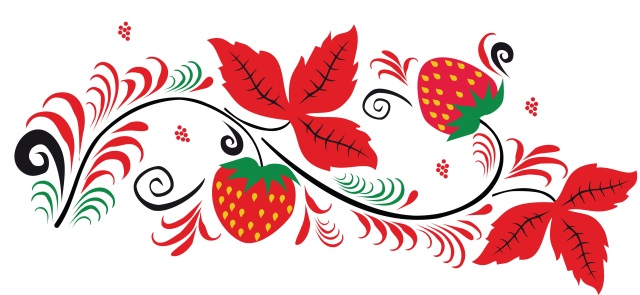 Месяц декабрь 2 неделяТема «Путешествие в зимний лес»Конспект НОД для детей второй младшей группы с использованием музыкального фольклора.Аннотация:Конспект музыкального занятия с использованием музыкального народного фольклора, предназначено для детей второй младшей группы. В ходе занятия дети поют, танцуют, музицируют, и даже озвучивают сказку «Курочка ряба» с помощью ложек, используя разные приемы игры. Дети путешествуют по зимнему лесу, помогают зверятам, которые потерялись, попасть домой.Цель:Формирование музыкальных способностей детей младшего дошкольного возраста средствами народного  музыкального фольклора. Задачи:Обучающие:Учить детей слушать небольшое музыкальное произведение от начала и до конца, эмоционально откликаться на него. Учить определять характер музыки, давать характеристику, отвечая на вопросы педагога.Развивающие:Формировать навыки и  умение детей  различать некоторые выразительности звуков: высокие – низкие, короткие – длинные.Совершенствовать умение различать темп в музыке, передавать его в игре на ложках.Развивать интерес и любовь  к русскому народному творчеству,  театрализованной деятельности, элементарному музицированию.Воспитательные:Воспитывать духовные и нравственно-патриотические чувства дошкольников через музыкальный и устный фольклор.Приобщать к русской народной музыке, произведениям современных композиторов, написанных в народном стиле.Воспитывать культуру общения, коммуникативные качества.Словарная работа:Потешка, сказка, загадка, бабушка Варварушка, осторожные шаги, музыка колючая, оладушки, ложки расписные.Предварительная работа:Разучивание  потешек «Дед Степан», «Бабушка Варварушка» с игрой на ложках; Хороводная игра «Жил в лесу колючий ежик»; знакомство с разными приемами игры на ложках; чтение русской народной сказки «Курочка Ряба»; Разучивание стихотворение с Кириллом про ложки; разучивание пляски с ложками под р.н. мелодию «Калинка».Виды детской деятельности в НОД:Музыкально - художественная (пение, движение, музицирование на русских музыкальных инструментах в ансамбле с музыкальным руководителем) игровая коммуникативная Занятие интегрирует с развитием речи, с познавтельным.Планируемые результаты: Развитие у детей интереса к музыкальной культуре русского народа; проявление эмоциональной отзывчивости на музыку различного характера и содержания;  воспитание нравственных качеств, развитие навыков выразительного исполнительства, чувства ритма во всех видах музыкальной деятельности; расширение и активизация словарного запаса.Место проведения:музыкальный зал МАДОУ «Буратино», 1 корпусХод занятия:Дети вошли в зал с воспитателем, музыкальный руководитель приглашает детей в круг с помощью колокольчика.Муз.рук:Колокольчик, мой дружок, собери детей в кружок (Звенит колокольчиком, дети бегут в кружок)Муз.рук: Здравствуйте, ребятки,Розовые пятки, Звонкие соловушки,Умные головушки!Посмотрите, сколько гостей сегодня к нам пришло, давайте их тоже поприветствуем веселой песенкой.Песенка – приветствиеЖелезновойМуз.рук:Ребята, вы любите путешествовать? Сегодня я приглашаю вас в зимний лес. Путь туда очень длинный и трудный. Вы готовы? Тогда в путь.Игровое упражнение «по дорожке».Дети встают друг за другом и выполняют движения по тексту.Воспитатель:Друг за другом мы идем, Ножки поднимаем,                                      Идут, высоко поднимая колени.И в красивый зимний лес Дружно мы шагаем.                             Вдруг тропинка узкая, Встанем на носочки,                                    Идут на носочках.Аккуратно мы пойдем, Не задев кусточки. Вдруг поднялся сильный ветер, Он деревья крутит.                                    Вращение туловищем вправо и влево.Он сбивает нас с пути: «Хватит ветер, не шуми». По дорожке, по дорожке Скачем мы на правой ножке              Поскоки на правой ноге.И по этой же дорожке скачем мы на левой ножке.               Поскоки на левой ноге.По тропинке мы легко Весело бежали.                                 Бег по кругуВот и  зимний  лес, Мы тебя узнали!                             Разводят руки в стороны.Муз. Рук (Раздает детям кусочек ваты):Какие красивые снежинки к нам прилетели на ладошку.Дыхательная гимнастика «Сдуй снежинку»Чья снежинка дальше улетит.Воспитатель:Давайте, ребята, присядем и посмотрим, что же происходит в лесу.Дети садятся на стульчики. Звучит тихая грустная музыка.Грустная мелодияМуз.рук: Горько плачут звери-мамы,Горько плачут звери-папы:Потерялись их малыши,Не могут дорогу домой найти.Дети, поможем зверятам? А вот узнать, какие зверята потерялись, нам поможет музыка.Слушание пьесы «Ёжик» Д. Кабалевского.Муз.рук: Догадались, про какого зверька музыка? (Ответы детей.) Правильно, про ёжика.Воспитатель (берет игрушку ежика): Весь в иголочках зверёкС головы до самых ног.Зашуршала вдруг листва —Ежонок вышел из-за куста.— Я без папочки гулялИ дорогу потерял.Муз.рук:Скажите, ребята, вы услышали, как музыка передала осторожные шаги ёжика? (Ответы детей.)Повторное слушание пьесы «Ёжик».Муз.рук:Скажите, а ёжик какой? (Маленький, колючий, пугливый.) Правильно, и музыка осторожная, отрывистая, колючая. Давайте постучим пальчик о пальчик самыми кончиками отрывисто, легко и изобразим боязливого ёжика, его колючки.Сейчас мы поможем ёжику вернуться домой. Но сначала, давайте мы с ежиком поиграем в хороводную игру.Хороводная игра «Жил в лесу колючий ежик»Ежик возвращается домой, дети ему машут рукой.Муз. рук:Кто же прячется там за кустом?Комочек пуха, длинное ухо.Прыгает ловко, любит морковку! (зайка)Верно, верно, угадали.Зайку дружно вы назвали!На полянку мы пойдёмИ про зайку все споём!Хоровод «Заинька»Муз. рук:Посмотрите, что у зайчика в лукошке. Что же это? Верно ложки. Заинька, нам про ложки расскажи.Зайка:Звонкие, резные,
Ложки расписные,
От зари и до зари,
Веселятся ложкари. 
Муз. рук:Нас зайка приглашает в пляс. Ложки вы берите, и на пляску выходите.Пляска с ложками «Калинка»1 часть – стучат в ложки четвертями, стоя по кругу.2 часть – стучат в ложки восьмыми, стоя по кругу.3 часть – ложки кладут на пол, идут парами по кругу.4 часть – хлопки в ладоши под музыку5 часть – Идут по кругу парами6 часть – притопы.Муз. рук:Ребята с ложками можно не только танцевать, на них можно играть. Как можно играть на ложках? (громко – стучат спинками, тихо – стучат кончиками). Присаживайтесь поудобнее на наши стульчики – пенечки, и зайку приглашаем тоже с нами. Ребята, а давайте для наших дорогих гостей расскажем сказочку, а то что -  то они заскучали уже.Сказка «Курочка Ряба»Воспитатель:Жил – был дед Степан (на экране появляется дед Степан)Поют:Уж ты дедушка Степан,     Стучат в ложки прямоНаизнанку твой кафтан.     Тебя девушки любили,          Тарелочки
За тобой гурьбой ходили.Воспитатель:И жила была с ним бабушка Варварушка (на экране появляется бабушка)Уж ты, бабушка Варварушка,Испеки скорей оладушек.Попевка «Бабушка Варварушка»Ой, ладошки, ой, ладошки,          Медленно стучат ложками по сторонамПекла бабка оладушки,Маслом поливала,                 Шоркают ложку о ложку, на слово поливала - стучатДеткам раздавала.Ане и Ванюшке,                     Медленно стучат ложками по сторонамНасте и Танюше,Ой, каки оладушки,              Стучат ложками перед собойИспекла нам бабушка.Спасибо                                  ложки вверх и опускаютВоспитатель:И жила с ними курочка Ряба. (появляется на экране курочка Ряба)И снесла курочка яичко, не простое, а золотое.Поют (стучат в ложки):Дед бил, бил, бил, бил, Ох!Баба била, била, била, била, Ох, ох, ох!Мышка бежала, хвостиком махнула, яичко покатилось, упало и разбилось.Плачет дед (Все хором – низким голосом УУУУУУ)Плачет баба (Все хором – высоким голосом УУУУ)А курочка Ряба  крыльями  помахивает, Деда с бабой уговаривает:Де плачьте дед и баба,Принесет вам кура РябаЯйцо новое простое,И совсем не золотое.Обрадовался дед (1 часть музыки – на экране дед пляшет, дети играют на ложках четвертями)Обрадовалась баба (2 часть музыки – на экране баба  пляшет, дети играют на ложках восьмые)С ними курочка Ряба (повтор музыки –  на экране все вместе пляшут, играют на ложках дети, поднимая руки вверх, опускают)Вот и сказки конец, а кто слушалДети хором:Молодец!Муз. рук:Вот и подошло к концу наше путешествие по зимнему лесу, давайте вспомним, что интересное мы увидели, кому помогли. Что вам запомнилось и что понравилось.Вы, ребята, молодцы! Все старались от души! 
Пели и играли, красиво танцевали! 
Тут занятию конец, а кто пришёл к нам – молодец!Приходите ещё в гости к нам, будем рады мы гостям! 
 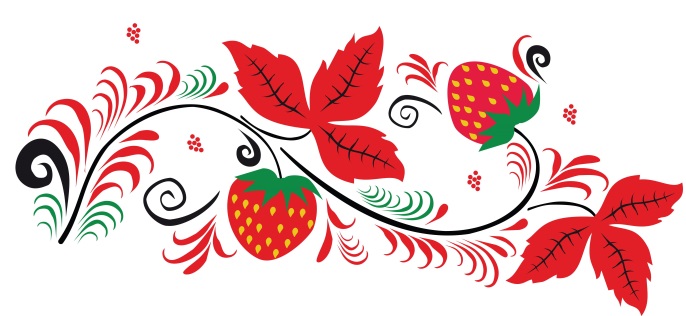 Месяц январь 4 неделяТема «В гостях у куклы Машеньки.Конспект НОД для детей второй младшей группы с использованием музыкального фольклора.Аннотация:Конспект предназначен для музыкальных руководителей и воспитателей детского сада. Во время занятия, дети знакомятся с русской избой, предметами обихода старины, народными игрушками: деревянными, тряпичными. Цель:Формирование музыкальных способностей детей младшего дошкольного возраста средствами народного  музыкального фольклора. Задачи:Обучающие:Учить детей слушать небольшое музыкальное произведение от начала и до конца, эмоционально откликаться на него. Учить определять характер музыки, давать характеристику, отвечая на вопросы педагога.Познакомить детей с русской горницей, с предметами быта: печь, самовар, с народными игрушками.Развивающие:Формировать умение различать темп в музыке, передавать его в игре на инструментах и своих движениях.Продолжать развивать речевую активность, общую и мелкую моторику.Развивать интерес и любовь  к русскому народному творчеству,  театрализованной деятельности, элементарному музицированию.Воспитательные:Воспитывать духовные и нравственно-патриотические чувства дошкольников через музыкальный и устный фольклор.Приобщать к русской народной музыке. Воспитывать культуру общения, коммуникативные качества.Словарная работа:Изба, печь, самовар, горница, братец Петрушка, колыбельная, потешка.Предварительная работа:Разучивание с детьми репертуара: пальчиковая гимнастика «Изба», р.н.п. «Заинька», слушание «Пляска Петрушки» М. Раухвергера, детская плясовая,  хоровод «Светит месяц», колыбельная «Петушок».Виды детской деятельности в НОД:МузыкальнаяКоммуникативнаяВосприятие фольклораИгроваяЗанятие интегрирует с развитием речи, с познавательным.Планируемые результаты: Умеют слушать произведение от начала и до конца, эмоционально откликаются на него. Определяют характер и настроение музыки, отвечают на вопросы педагога. Сформированы навыки и  умение детей  различать темп в музыке, передают его в игре на инструментах, движениях.Ход занятия:1. Вводная часть занятия:Дети входят в зал, выполняя различные движения под музыку, по показу педагога.(спокойный шаг – 1 часть музыки; топотушки – 2 часть музыки). Педагог следит за осанкой детей, и правильным выполнением движений.Муз.рук: Здравствуйте, детишки,  девчонки и мальчишки! - ЗдравствуйтеДавайте все похлопаем, и ножками потопаем! – Хлопают, топаютДруг другу улыбнемся, и за руки возьмемся. – Берутся за рукиПриготовим ушки, чтобы лучше слушать, - Массажируют ушиПогладим глазки, чтобы не пропустить сказки. – Гладят глазаБудем все внимательны, прилежны и старательны. - ВыпрямилисьИ к гостям все повернемся, дружно, дружно улыбнемся. – Улыбаются гостямСлышится плач куклы Муз.рук: Дети, вы слышите, кто-то плачет в домике. Как вы думаете, что же там случилось? (Дети говорят) Наверное, кому-то нужна наша помощь? Что будем делать? (дети предлагают пойти и помочь). А чтобы зайти в домик, надо его открыть. Будем открывать вместе.Пальчиковая гимнастика «Изба»2. Основная часть занятия:Муз.рук: Посмотрите, ребята, дом какой необычный…Обстановка в нем старинная. Вот самовар стоит…Давным - давно из таких самоваров  чай пили. А это печь русская из кирпича – то холодная, то горяча. Так вот кто плачет здесь (находят куклу). Посмотрите-ка, мои хорошие, какая необычная кукла, она тоже старинная. Ее сшила чья – то мама для своей дочки. Давайте мы теперь присядем. (Все рассаживаются на места)В старину, ребята, игрушки в магазинах не продавали, их мастерили сами.  Игрушки были деревянные – их делали из дерева (Слайд 1) и были игрушки тряпичные  - это куколки. (Слайд 2).Вот как кукла  наша,А давайте ей имя дадим. (дети предлагают)Вот она (например, Машенька) наша,Девочка-клубничка,Румяное личико.Щечки, словно яблочки,Губки, словно ягодки,Носик-курносик  пуговкой,Глазки серенькие. Зубки беленькие.Какая красавица! Да вот беда! Машенька совсем одна, нет у нее ни друзей, ни подружек,  поэтому она и  плачет. Покажите, какое грустное лицо у Машеньки, когда она плачет?Давайте вместе подумаем, как нам Машеньку развеселить (дети предлагают).
Я думаю, что нужно пригласить веселого героя. Согласны со мной? Кто же к нам сюда спешит, нам поможет угадать музыка.Мы тихонечко сидим и готовим ушки, 
Потому что мы хотим научиться слушать.Слушание «Пляска Петрушки» М. Раухвергера.Муз.рук: Узнали музыку, как она называется? Какое настроение? Что делает Петрушка? А вот и он сам.Под музыку в зале появляется Петрушка.Петрушка: Я - Петрушка, веселая игрушка!Ноги дубовые, кудри шелковые!Всегда весел и пою, К вам на встречу я спешу.Муз.рук: Петрушка, помоги нам Машеньку развеселить.Петрушка:Конечно, помогу! Есть у меня инструменты расписные,Ударные и шумовые.Будем вместе  мы играть Будем Машеньку  развлекать.Петрушка берет поднос, на котором лежат разные инструменты, и предлагает их детям. Дети выбирают и встают полукругом.Русская народная песня «Заинька»Музыкальная инсценировка с инструментами(проигрыш – играют)Петрушка: Складно, пели вы, играли,Мне сегодня помогалиИ скажу: "Вы - музыканты,Настоящие  таланты!"А заинька – ну, просто чудо!Здорово, весело с вами. Посмотрите, и Машенька  развеселилась: смеется, щечки порозовели. Ну, а мне пора прощаться, до свидания, детвора! (убегает)Муз. рук: Спасибо тебе, Петрушка. До свидания.Машенька  под песенку нашу весело плясала,Наша Машенька  уже устала.Маша, глазки закрывайИ под песню засыпай.Какую надо песенку спеть перед сном? (колыбельную)Поем вместе без музыкиБаю-баю-баюшок!Ложись Маша на бочок, (кладет куклу в колыбель)На пуховую кровать.Будет Маша крепко спать. А  детки тебе споют колыбельню.Колыбельная Баю-баю-баюшок!В огороде петушок, Петя громко поет,Маше спать не дает.Баю- баю - баю-бай.Маша, глазки закрывай.Муз. рук:Уснула Машенька, крепко спит наша куколка. И снится Машеньке сон…Звучит спокойная музыка, с потолка спускается облако, в нем лежат куклы тряпичные по числу детей. Муз. рук:Снится Машеньке, что у нее много-  много подружек. Все они красивые, веселые, любят петь,  играть и хороводы водить. Воспитатель предлагает детям взять по кукле и встать в хоровод.Муз. рук. в это время включает музыку.Воспитатель:Ребята, возьмите куколок, и становитесь в хоровод.Хоровод «Светит месяц»После хоровода, дети возвращают кукол обратно, облако уходит вверх, сон закончился.Муз. рук:Кто же разбудил Машеньку?Кто так рано встает и кукле спать не дает? (петушок)Как он кричит?Смотрите, Машенька проснулась веселая, радостная. Ей очень с нами нравится…Воспитатель:Ребята, может, мы Машеньку теперь к себе в гости пригласим, пусть погостит у нас.Муз. рук:Я очень рада, что вы с Машей подружились. Теперь она всегда будет только улыбаться, всегда будет радостная и веселая.Ребята, вам понравилось занятие? Давайте вспомним, кто сегодня приходил. А что мы для Машеньки делали? Вы, ребята, молодцы! Все старались от души! 
Пели и играли, красиво танцевали! 
Тут занятию конец, а кто пришёл к нам – молодец!Приходите ещё в гости к нам, будем рады мы гостям! 

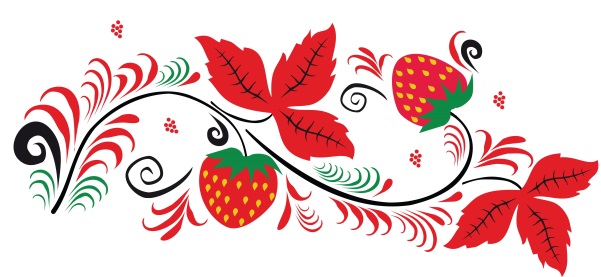 Месяц февраль 3 неделяТема «В гости к Солнышку идем»Семейные посиделки – развлечение для детей второй младшей группы и их родителей.Аннотация:Итоговое мероприятие предназначено для детей второй младшей группы и их родителей. Развлечение основано на  народном фольклоре, проходит в виде семейных посиделок.  На протяжении всего мероприятия  все участники говорят об образе света, о солнце: о его пользе и предназначении. Читают заклички, потешки, водят хороводы, играют в подвижные игры.Цель:Продолжать работу по накоплению социокультурной категории «Образ», довести до понимания детей, что солнышко несет свет и тепло, учить радоваться солнышку.Задачи:Учить детей воспринимать музыку посредством народного фольклора;Развивать двигательную активность детей в народных хороводах и играх с музыкальным сопровождением;Развивать у детей интерес к народному фольклору, и желание его разучивать.Воспитывать уважительное отношение к сверстникам и взрослым. Ход праздника: Под русскую народную мелодию «Плясовая» все участники входят в зал, пританцовывая, взрослые играют на инструментах.Ведущая:Здравствуйте, люди добрые!Гости званные, гости желанные!Мир вам, гости дорогие! Дорогим гостям  низкий поклон! (все кланяются) А теперь я вам загадаю загадку, а вы, ребята, попробуйте ее отгадать. Желтый колобок по небу катается,Всем деткам улыбается. Что это? А какое оно, солнышко, кто скажет? (Яркое, тёплое, ласковое, греет, весёлое и т.д). - Солнце встает, так и утро настает (мама)- Красное солнышко на белом свете черную землю греет (бабушка)- Без солнца дня не бывает (Ира)Ведущая:Хотите, чтобы солнышко пришло на праздник и поиграло с нами? А чтобы солнышко позвать, нужно заклички почитать.Родители и дети читают весело задорно поочереди заклички.Родители хором:Солнышко – ведрышко!Выгляни в окошко,На ребяток погляди,Всем ребятам посвети!Дети хором:Солнышко, покажись.Обогрей и улыбнись,К нам на праздник приди,И тепло принеси!ИГРА «СОЛНЫШКО»В центре круга – водящий - «солнце» (солнце на палочке). Дети хором произносят слова:Гори, солнце, ярче –Летом будет жарче,А зима теплее,А весна милее. На слово «Горю!» - «солнце» догоняет детей.Ведущая:Не видать солнышка, только тучки на небе. Ира:А давайте сами к Солнышку в гости отправимся.Ведущая:Становись - ка,  народ,В ровный, дружный хоровод.В гости к Солнышку пойдем,Хором песню заведем.ХОРОВОД «ПЕСЕНКА ПРО СОЛНЫШКО»Музыка А. Филиппенко, слова Т. ВолгинойЗвучит музыка, прилетает сорока (игрушка бибабо) - мамаВедущая:Посмотрите, да это же к нам сорока белобока пожаловала. Давайте мы споем для нее потешку, а гостей попросим нам подыграть.Все поют потешку, а жюри  подыгрывают на инструментахСорока – сорока, сорока - белобока, Кашу варила, деток кормила.Гостей созывала, кашей угощалаЛисичку – сестричку, белку невеличку,Мишку –топтышку, заиньку – трусишку. Всех.Ведущая:Сорока – сорока, сорока – белобока, не подскажешь, где нам солнышко искать? Мы с ребятами в гости к Солнышку идем.Сорока:А играть вы любите? Приготовьте - ка ладошки, поиграем мы немножко.«ЛАДУШКИ – ЛАДОШКИ»СорокаСпасибо, что поиграли со мной, повеселили сороку. Открою вам секрет, что к Солнышку в гости могут прийти только друзья. Но, а мне пора прощаться с вами, полечу кашку варить, малых детушек кормить. До свидания!Ведущая:Давайте позовем Солнышко веселой песенкой, расскажем, что пришли друзья.ПЕСНЯ «ЕСТЬ У СОЛНЫШКА ДРУЗЬЯ»В зале под музыку появляется солнышко с закрытыми глазами, глаза открывает, просыпается, здоровается с детьми.Ведущая:Здравствуй, солнышко-колоколнышко,Солнце ясное, солнце красное!ХОРОВОДНАЯ ИГРА«СОЛНЫШКИНО ПЛАТЬИЦЕ»ИГРА «КАРУСЕЛИ»Под музыку «Пых пых, самовар» в зале появляется стол с самоваром и угощением.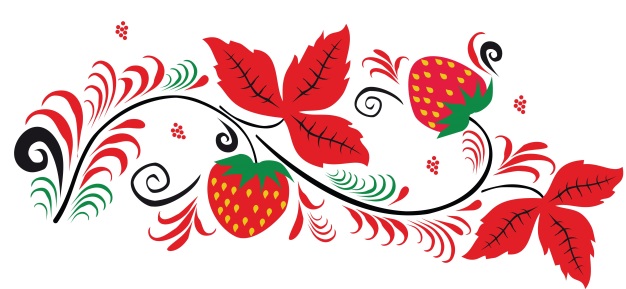 Месяц март  2 неделяТема «Зимушку провожаем, Весну красную встречаем»уличные гуляньяЦель: Создание условий для приобщение детей к русским традициям, к родной культуре.Задачи: • познакомить с русским народным праздником «Проводы русской зимы», «Масленица».• познакомить с русским народным фольклором, песнями, закличками, играми;• создать праздничное настроение, сплотить детей и их родителей.Ход мероприятия:Родители и дети встают на площадке по кругу. Под музыку вбегают в круг скоморохи.Скоморох 1:Здравствуйте, ребята дорогие,Маленькие и большие!Скоморох 2:Здравствуйте, гости!Милости просим!Скоморох 1:Собирайся народ!В гости Масленица ждетМы зовем к себе всех тех,Кто любит веселье и смехСкоморох 2:Ждут вас игры, забавы и шуткиСкучать не дадут ни минутки!Масленицу широкую открываемВеселье начинаем!ТАНЕЦ ПО ПОКАЗУ СКОМОРОХОВСкоморох 1:Собрались мы с вами, чтобы позвать Весну красную и проводить веселую Зимушку. Давайте поочереди почитаем заклички.Средняя №1:Солнышко, солнышко, выгляни в окошко.Солнышко, солнышко, покажись немножко.Тут твой любимчик – симпатичный блинчик!Средняя №2:Приди, весна! Приди, весна! Будет всем нам не до сна!С урожаем ждём богатым, Да с добром ко всем ребятам!Средняя №5, 6:Как на масленой неделе из печи блины летели!С пылу, с жару из печи, все румяны, горячи!ПЕСНЯ «АХ, ВЕСНА»Родители и скоморохи играют на инструментах.ИГРА «ГОРИ, ГОРИ, ЧСНО»Гори, гори ясно,Чтобы не погасло!Глянь на небо,Птички летят,Колокольчики звенят:— Дин-дон, дин-дон,Убегай скорее вон!Скоморохи догоняют детей, дети разбегаются.После игры, скоморохи снова зовут детей в круг. Под музыку в круг входит поводырь с медведем.Поводырь:Здравствуйте, люди добрые, гости дорогие! Пришли мы вас повеселить да порадовать. Медведюшка мой дрессированный, а звать его Топтыгин.- А ну, Топтыгин, покажи-ка, как дети утром в детский сад бегут, торопятся (медведь изображает)- А покажи, как мамы на работу наряжаются (медведь изображает)- А покажи – ка всем, как дети утром кашу едят (медведь изображает)- топтыгин, а покажи ребятам, как они капризничают (медведь изображает)- Ребята, а хотите с моим мишкой силой померяться? Да в игры поиграть?ИГРА «ЛОВИШКА»ИГРА «СКУЧНО, СКУЧНО ТАК СИДЕТЬ»Скучно, скучно, так сидетьДруг на друга все глядеть.Не пора ли пробежаться,И местами поменяться.Поводырь:Как весело у вас на празднике, но пора прощаться. Нам с топтыгиным пора идти к другим детям. До свидания.Скоморох 1:А теперь пришло время посоревноваться. Проверим, какие вы ловкие да умелые. Поделитесь на 2 команды и придумайте название команде, связанное с весной.ИГРА «БЛИНЫ»ИГРА «ВЕСЕЛЫЕ ЛОШАДКИ»ИГРА «КАРУСЕЛИ»Еле, еле, еле, еле, закружились карусели.А потом, потом, потом, все бегом, бегом, бегом.Тише, тише, не спешите,Карусель остановите.Раз, два, раз, два, вот и кончилась игра.Скоморох 2:Вот уж зимушка проходит,Белоснежная уходит.Снег и холод прочь уводит,Весну красную приводит.Масленица зиму замыкала,Весну зазывала.- Давайте и мы с вами проводим зиму и позовём весну: «Уходи, Зима! Приходи, Весна! Прощай, Зима! Прощай, Масленица!»Блинами угощают детей.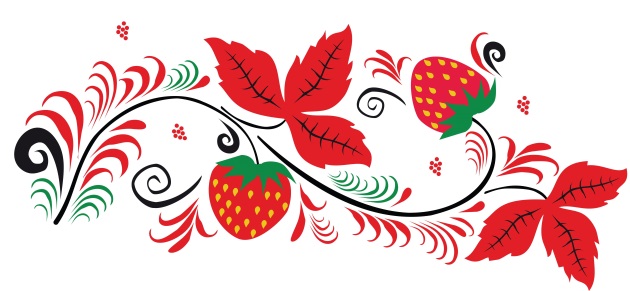 Месяц апрель  3 неделяТема «В горнице»Конспект НОД для детей второй младшей группы с использованием музыкального фольклора.Аннотация:Конспект предназначен для музыкальных руководителей и воспитателей детского сада. Во время занятия, дети знакомятся с русской избой, предметами обихода старины. К детям в гости приходит необычная кукла – тряпичная. Она капризничает, а дети помогают ее развеселить с помощью народного музыкального фольклора. Поют, танцуют, слушают музыку.Цель:Формирование музыкальных способностей детей младшего дошкольного возраста средствами народного  музыкального фольклора. Задачи:Обучающие:Учить детей слушать небольшое музыкальное произведение от начала и до конца, эмоционально откликаться на него. Учить определять характер музыки, давать характеристику, отвечая на вопросы педагога.Развивающие:Формировать навыки и  умение детей  различать некоторые выразительности звуков: высокие – низкие, короткие – длинные.Совершенствовать умение различать темп в музыке, передавать его в игре на ложках, движениях.Развивать интерес и любовь  к русскому народному творчеству,  театрализованной деятельности, элементарному музицированию.Воспитательные:Воспитывать духовные и нравственно-патриотические чувства дошкольников через музыкальный и устный фольклор.Приобщать к русской народной музыке, произведениям современных композиторов, написанных в народном стиле.Воспитывать культуру общения, коммуникативные качества.Словарная работа:Изба, печь, самовар, горница, братец Петрушка, колыбельная, потешка.Предварительная работа:Разучивание с детьми репертуара: разминка «Ладушки – ладошки», пальчиковая гимнастика «Изба», логоритмическая  распевка «Печь», р.н.п. «Заинька», слушание «Пляска Петрушки» М. Раухвергера, детская плясовая, хороводная игра «Платочек», хоровод «Светит месяц», колыбельная «Петушок».Виды детской деятельности в НОД:Музыкально - художественная (пение, движение, музицирование на русских музыкальных инструментах в ансамбле с музыкальным руководителем) игровая коммуникативная Занятие интегрирует с развитием речи, с познавательным.Планируемые результаты: Умеют слушать произведение от начала и до конца, эмоционально откликаются на него. Определяют характер и настроение музыки, отвечают на вопросы педагога. Сформированы навыки и  умение детей  различать некоторые выразительности звуков: высокие – низкие, короткие – длинные, различают темп в музыке, передают его в игре на ложках, движениях.Ход занятия:Дети входят в зал с воспитателем, музыкальный руководитель приглашает детей в круг с помощью колокольчика.Муз.рук:Колокольчик, мой дружок, собери детей в кружок (Звенит колокольчиком, дети бегут в кружок)Муз.рук: Здравствуйте, ребятки,Розовые пятки, Звонкие соловушки,Умные головушки!Посмотрите, сколько гостей сегодня к нам пришло, давайте их тоже поприветствуем, как раньше на Руси -  поклоном. А наше занятие предлагаю начать с веселой разминки. Разминка «Ладушки – ладошки»Муз.рук: Ну, вот, я смотрю на ваши лица, и вижу, что настроение стало еще лучше у всех. Мои маленькие друзья, оглянитесь вокруг, посмотрите, как необычно преобразился наш музыкальный зал. На что он похож? (на избу) А вы знаете, из чего изба состоит? Я вам сейчас расскажу, а вы за мной повторяйте.Пальчиковая гимнастика «Изба»Муз.рук: Проходите, детушки-касатушки.Не стесняйтесь, поудобней располагайтесь.Всем ли видно, всем ли слышно, Всем ли места хватило?Комната в избе называется – горница.Воспитатель:Давайте хором скажем – горница. Запомнили? Сколько  же в горнице интересных предметов и вещей: самовар – приспособление для кипячения чая; это русская печь из кирпича – то холодная, то горяча.Логоритмическая распевка «Печь»Ча, ча, ча, ча, ча, ча, Печка очень горяча.Чи, чи, чи, чи, чи, чи,Печет печка калачи.Чу, чу, чу, чу, чу, чу,Будет всем по калачу.Чо, чо, чо, чо, чо, чо,Осторожно горячо.Муз.рук: Приготовьте  глазки, ушки.Расскажу я вам сказку.Жила-была девочка Машенька.(берет тряпочную куклу)Вот она Машенька наша,Девочка-клубничка,Румяное личико.Щечки, словно яблочки,Губки, словно ягодки,Носик-курносик  пуговкой,Глазки серенькие. Зубки беленькие.Какая красавица! Да вот беда! Капризная Машенька, все плачет.
Покажите, какое грустное лицо у Машеньки, когда она плачет? А какую песенку надо спеть, чтобы развеселить Машеньку - веселую или грустную? (веселую)Русская народная песня «Заинька»Музыкальная инсценировкаМуз.рук: Смотрите, заулыбалась Машенька. Покажите, как Машенька улыбнулась. А чтобы совсем весело стало нашей куколке, к нам в гости кто-то спешит. Сейчас послушаем музыку и попробуем угадать, кто же это. Мы тихонечко сидим и готовим ушки, 
Потому что мы хотим научиться слушать.Слушание «Пляска Петрушки» М. Раухвергера.Муз.рук: Узнали музыку, как она называется? Какое настроение? Что делает Петрушка? А вот и он сам.Под музыку в зале появляется Петрушка.Петрушка: Я - Петрушка, веселая игрушка!Ноги дубовые, кудри шелковые!Всегда весел и пою, К вам на встречу я спешу.Муз.рук: Петрушка, помоги нам Машеньку развеселить.Петрушка:Конечно, помогу! Вот вам ложки расписные,Хохломские, удалые.Будем в ложки мы играть И гостей  всех развлекать.На маленьком столике лежат ложки, прикрытые  платком. Петрушка поднимает платок, дети берут  ложки и становятся полукругом.Петрушка:На ложечках играем осторожно, аккуратно, сильно не стучим. Повернули ложки друг к другу спинками – горбинками.Ребята, давайте вспомним, как мы умеем играть на ложках. А поможет мой маленький братец.Музыкальная игра «Громко – тихо»«Ах, вы сени» - ансамбль ложкарейПетрушка: Какую мелодию  мы  играли - веселую или грустную? Тихую или громкую? Быструю или медленную? Колыбельную или плясовую? Здорово, весело с вами. Посмотрите, и Машенька  развеселилась: смеется, щечки порозовели. Ну, а мне пора прощаться, до свидания! (убегает)Муз. рук: Ребята, а давайте Машеньку научим танцевать. Но сначала нужно вспомнить движения, какие мы уже знаем. Посмотрите на экран, и покажите движения Машеньке.На экране демонстрируются движения в картинках, дети повторяют. Звучит фоном музыка.Муз. рук: А сейчас всех приглашаю на веселую пляску, и ребят, и Машеньку. А наших гостей попросим нам подыграть на инструментах.Детская плясоваяпод русскую народную мелодию«Как у наших у ворот»Муз. рук (гостям): Складно, ладно вы играли,Мне сегодня помогалиИ скажу: "Вы - музыканты,Настоящие  таланты!"Воспитатель:Наша Машенька плясала,Наша Машенька устала.Маша, глазки закрывайИ под песню засыпай.Баю-баю-баюшок!Ложись Маша на бочок, (кладет куклу в колыбель)На пуховую кровать.Будет Маша крепко спать. А теперь детки споют колыбельную для Машеньки.Колыбельная Баю-баю-баюшок!В огороде петушок, Петя громко поет,Маше спать не дает.Баю- баю - баю-бай.Муз. рук:Уснула Машенька, крепко спит каприза. И снится Машеньке, что у нее много-  много подружек. Все они красивые, веселые, любят петь,  играть и хороводы водить. Воспитатель предлагает детям взять по кукле и встать в хоровод.Воспитатель:Ребята, возьмите куколок, и становитесь в хоровод.Хоровод «Светит месяц»Муз. рук:Кто же разбудил Машеньку?Кто так рано встает и кукле спать не дает?Как он кричит?Смотрите, Машенька проснулась веселая, радостная. Давайте с Машенькой поиграем.Игра «Платочек»Муз. рук:Ребята, вам понравилось занятие? Давайте вспомним, кто сегодня приходил. А что мы для Машеньки делали? Вы, ребята, молодцы! Все старались от души! 
Пели и играли, красиво танцевали! 
Тут занятию конец, а кто пришёл к нам – молодец!Приходите ещё в гости к нам, будем рады мы гостям! 

Стенка, стенкаУказательным пальчиком показывают  щечкиПотолокПоказывают на лобДва окошкаНа глазаДверьРотЗвонокНосДзинь, дзинь, дзиньНосикНикто не открываетСцепляют руки в замокТолько зря звоним в звонок,На дверях большой замок.Выпрямляют большие пальцыВот он ключикПравую руку вытянуть вперед, соединив большой и указательный пальцыИ открыт замокК левой ладошке приставляют большой и указательный пальцы, поворачивают по часовой стрелке.Стенка, стенкаУказательным пальчиком показывают  щечкиПотолокПоказывают на лобДва окошкаНа глазаДверьРотЗвонокНосДзинь, дзинь, дзиньНосикНикто не открываетСцепляют руки в замокТолько зря звоним в звонок,На дверях большой замок.Выпрямляют большие пальцыВот он ключикПравую руку вытянуть вперед, соединив большой и указательный пальцыИ открыт замокК левой ладошке приставляют большой и указательный пальцы, поворачивают по часовой стрелке.